Date 16.11.17Title      Site TechnicianOakhurst Childrens HomeCFCSAccess to ResourcesOakhurst Childrens HomeCFCSAccess to ResourcesPost Ref.Job PurposeTo undertake driving duties and to assist in ensuring all health and safety requirements are met and the buildings and grounds are in good repair and are well presented. Job PurposeTo undertake driving duties and to assist in ensuring all health and safety requirements are met and the buildings and grounds are in good repair and are well presented. Job PurposeTo undertake driving duties and to assist in ensuring all health and safety requirements are met and the buildings and grounds are in good repair and are well presented. Job PurposeTo undertake driving duties and to assist in ensuring all health and safety requirements are met and the buildings and grounds are in good repair and are well presented. Key ResponsibilitiesTo maintain and preserve the gardens, grounds and pathways in good condition and to plan out flower beds and shrubberies for the benefit of the residents.To carry out horticultural operations as may be required from time to time e.g. planting, pruning and seeding.To maintain equipment used in the gardens in good working order.To control the Central Heating System to maintain the required temperatures and to keep in clean and tidy condition.To carry and store deliveries to the Home of provisions, supplies and equipment as necessaryTo assist in the cleaning of internal windows, walls and ceilings as requiredTo disinfect and keep clean condition, wastes, drains and other installations on a regular basisTo maintain in good working order all lighting points in the Home i.e. replacement of light bulbs etc.To undertake routine weekly maintenance of the Home’s vehicles and advise the authorised officer of fuel requirementsTo drive the vehicles as requested outside and inside normal working hours to hospital appointments, GP appointments, daily activities, holidays and youth group activities To undertake maintenance repairs to the building including decorating To undertake all safety checks such as fire safety and water monitoring as required and record appropriatelyTo dispose of all waste and disposable materials as necessaryKey ResponsibilitiesTo maintain and preserve the gardens, grounds and pathways in good condition and to plan out flower beds and shrubberies for the benefit of the residents.To carry out horticultural operations as may be required from time to time e.g. planting, pruning and seeding.To maintain equipment used in the gardens in good working order.To control the Central Heating System to maintain the required temperatures and to keep in clean and tidy condition.To carry and store deliveries to the Home of provisions, supplies and equipment as necessaryTo assist in the cleaning of internal windows, walls and ceilings as requiredTo disinfect and keep clean condition, wastes, drains and other installations on a regular basisTo maintain in good working order all lighting points in the Home i.e. replacement of light bulbs etc.To undertake routine weekly maintenance of the Home’s vehicles and advise the authorised officer of fuel requirementsTo drive the vehicles as requested outside and inside normal working hours to hospital appointments, GP appointments, daily activities, holidays and youth group activities To undertake maintenance repairs to the building including decorating To undertake all safety checks such as fire safety and water monitoring as required and record appropriatelyTo dispose of all waste and disposable materials as necessaryKey Accountabilities You will be accountable to the Registered Care Manager of the Childrens Home.Key Accountabilities You will be accountable to the Registered Care Manager of the Childrens Home.The post holder will perform any duty or task that is appropriate for the role describedThe post holder will perform any duty or task that is appropriate for the role describedThe post holder will perform any duty or task that is appropriate for the role describedThe post holder will perform any duty or task that is appropriate for the role describedPerson SpecificationPerson SpecificationEducation and Knowledge      Education and KnowledgeDriving LicenseSome knowledge of heating, gas and electrical systemsSome knowledge of Health and Safety policies and proceduresSome knowledge of fire safety policies and proceduresAn understanding of Equal Opportunities and a commitment to the County Council’s PolicyPersonal skills and general competenciesPuts into practice the Council’s commitment to excellent customer care.Works efficiently and effectively and actively looks for ways of improving services and outcomes for customers.Works well with colleagues but also able to work on their own initiative.  Shares the Council’s commitment to providing a safe environment for customers and staff and also treating all with respect and considerationExperienceExperience in building and grounds maintenancePersonal skills and general competenciesPuts into practice the Council’s commitment to excellent customer care.Works efficiently and effectively and actively looks for ways of improving services and outcomes for customers.Works well with colleagues but also able to work on their own initiative.  Shares the Council’s commitment to providing a safe environment for customers and staff and also treating all with respect and consideration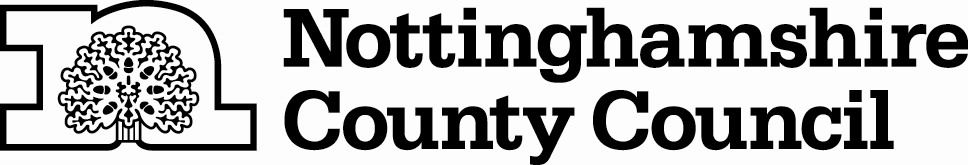 